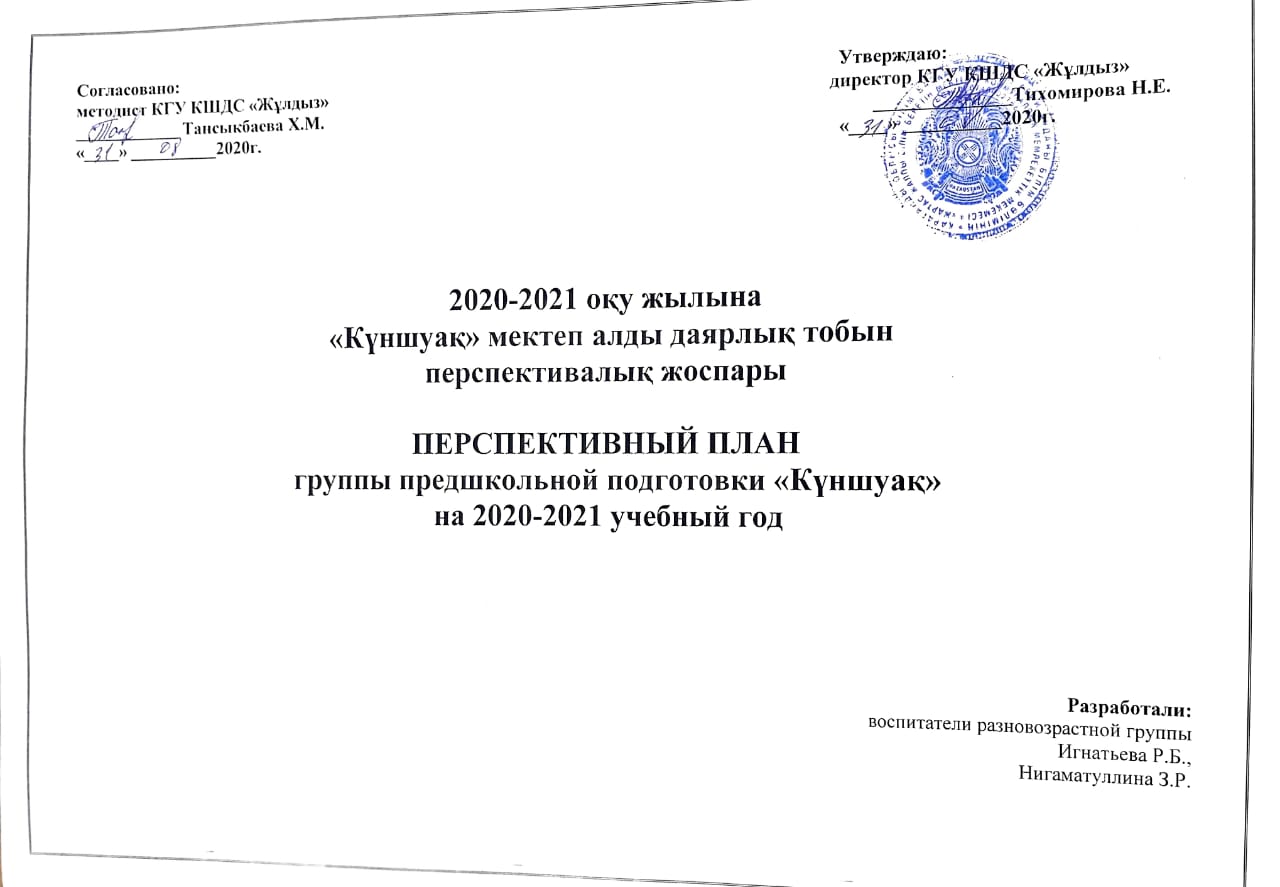 Согласовано:                                                                                                                                                   Утверждаю:методист КГУ КШДС «Жұлдыз»                                                                                                              директор КГУ КШДС «Жұлдыз»____________ Тансыкбаева Х.М.                                                                                                                        ______________Тихомирова Н.Е.«____» __________2020г.                                                                                                                                «____» __________2020г.2020-2021 оқу жылына «Күншуақ» мектеп алды даярлық тобын перспективалық жоспарыПЕРСПЕКТИВНЫЙ ПЛАН группы предшкольной подготовки «Күншуақ» на 2020-2021 учебный годРазработали: воспитатели разновозрастной группы Игнатьева Р.Б., Нигаматуллина З.Р.ПЕРСПЕКТИВНЫЙ ПЛАН Группы предшкольной подготовки на сентябрь 2020 годаСквозная тема « МОЙ ДЕТСКИЙ САД»Цель: формирование у детей чувства привязанности, любви к детскому саду, детям, взрослым и развитию интереса к совместной деятельности.Задачи: прививать детям любовь к детскому саду, уважение к его традициям, развивать чувство принадлежности к коллективу детского сада, к группе, воспитывать дружелюбие, взаимопонимание.ПЕРСПЕКТИВНЫЙ ПЛАНГруппы предшкольной подготовки на октябрь 2020 годаСквозная тема «Я И ОКРУЖАЮЩАЯ СРЕДА»Цель: формирование у детей  представление об окружающей среде, основ безопасной жизнедеятельности.Задачи:учить устанавливать причинно-следственную связь в явлениях природы;развивать  у детей умения и навыки объяснительной связной речи, творческое воображение, логическое мышление.               воспитывать желание заботиться о своем здоровье, растениях и животных.ПЕРСПЕКТИВНЫЙ ПЛАНГруппы предшкольной подготовки на ноябрь 2020 годаСквозная тема «МОЯ СЕМЬЯ»Цель: Формирование у детей представление о семье, живущих вместе, любящих и заботящихся друг о другеЗадачи: Создавать игровые ситуации, способствующие расширению знаний о семье              Развивать  понятие о родственных связях: папа-мама, брат-сестра, дедушка-бабушка.Воспитывать любовь и уважение к членам семьи.ПЕРСПЕКТИВНЫЙ ПЛАНГруппы предшкольной подготовки на декабрь 2020 годаСквозная тема «МОЙ КАЗАХСТАН»Цель: формирование у детей духовно-нравственные ценности,  воспитание общечеловеческих качеств, патриотизма и толерантности, основанных на общенациональной идеи "Мәңгілік Ел".Задачи: расширять знания детей о  Казахстане – стране рек, озер, гор, степей;о государственных символах и их значении  для народа Республики Казахстан;развивать духовно-нравственные ценности;  воспитывать чувство гордости  и любви к своей Родине.ПЕРСПЕКТИВНЫЙ ПЛАНГруппы предшкольной подготовки на январь 2021 годаСквозная тема «ЗДРАВСТВУЙ, ЗИМУШКА-ЗИМА»Цель: формирование у детей представлений о зимних изменениях в природеЗадачи: расширять знания детей о зимних явлениях в природе,  зимних забавах;             развивать бережное отношение к окружающей среде, формировать жизненные навыки и умения вести здоровый образ жизни;             воспитывать любовь к природе, животным и птицам.ПЕРСПЕКТИВНЫЙ ПЛАНГруппы предшкольной подготовки на февраль 2021 годаСквозная тема «МИР ВОКРУГ НАС»Цель: формирование личности ребенка, владеющего элементарными навыками познавательной деятельности, необходимыми для взаимодействия с окружающим миром.Задачи: знакомить детей с видами транспорта; дать информацию о безопасности на улице; формировать целостное представление о природных явлениях;развивать элементарные навыки безопасности с электроприборами;воспитывать любознательность.ПЕРСПЕКТИВНЫЙ ПЛАНГруппы предшкольной подготовки на март 2021 годаСквозная тема «МИР ПРИРОДЫ»Цель: формирование у детей представления  о необходимости сохранения всех видов животных, насекомых и растений; Задачи: расширять знания детей о предметах и явлениях живой и неживой природы, сезонных явлениях, растениях, животных;развивать бережное отношение к окружающей среде и понимание значения жизненной среды;воспитывать любовь к природеПЕРСПЕКТИВНЫЙ ПЛАНГруппы предшкольной подготовки на апрель 2021 годаСквозная тема «ТРУДИМСЯ ВМЕСТЕ»Цель: формирование у детей элементарных трудовых навыков, творческие способности.Задачи: прививать чувство уважения к людям труда, бережное отношение ко всему, что сделано руками человека;развивать у детей речь, внимание,  мышление, воображение; воспитывать желание трудиться.ПЕРСПЕКТИВНЫЙ ПЛАНГруппы предшкольной подготовки на май 2021 годаСквозная тема «ПУСТЬ ВСЕГДА БУДЕТ СОЛНЦЕ»Цель:формирование у детей таких нравственных качеств, как любовь к близким людям, к своей родной земле, городу, селу, своей стране.Задачи: прививать детям элементарные навыки познавательной деятельности, необходимые для взаимодействия с окружающим миром;развивать  у детей чувство привязанности к своей родной земле, городу, селу, своей стране, интереса к ее истории;воспитывать любовь к близким людям, желание заботиться о них, делать добрые дела.«Здоровье»-3Физическая культура – 2,5Основы безопасного поведения -0,5Коммуникация-6Развитие речи-1Художественная литература-1Основы грамоты -2Казахский язык – 2Познание- 2,5Основы математики - 1Конструирование-0,5Естествознание-1Творчество- 5Рисование-1,  лепка-1,аппликация- 1,  музыка – 2Социум-1,5Самопознание – 1,Ознакомление с окружающим миром – 0,5I-неделяМой детский садФизическая культура«Ходьба по дорожке»Физическая культура«Кто дальше»Физическая культурана свежем воздухе.Подвижные игры:«Лошадки», «Перелет птиц», «Кот и мыши»Основы грамоты«Звуки, которые нас окружают»Основы грамоты«Звуки, которые нас окружают»Казахский языкТақырыбы: БалабақшаРазвитие речиСоставление рассказа «Дом радости – мой детский сад»Художественная литератураЧтение казахской сказки «Четыре друга» Естествознание«Что вокруг нас?»Основы математики«Множество. Один. Много»Конструирование Из строительного набора «Домик»Рисованиекарандашами «Мой детский сад» (раскраска)Аппликация«Знаки поведения»МузыкаТема «Дружней шагай-веселей запевай»Лепка«Солнце»МузыкаТема «Здравствуй,детский сад!»Самопознание«Путешествие в страну «Самопознание»II неделяМои друзьяФизическая культура«Прыжки на двух ногах с обруча в обруч»Физическая культура«Ходьба по ограниченной поверхности приставным шагом, на носках».Основы безопасного поведения«Режим дня. Личная гигиена»Основы грамотыЗвук. Его значение в слове»Основы грамотыЗвук. Его значение в слове»Казахский языкТақырыбы: Менің достарым. «І » дыбысы.Казахский языкТақырыбы: Менің достарым. «І » дыбысы.Развитие речиСоставление рассказа на тему «Мой друг»Художественная литература«Домик-домик, кто в тебе живет?»Естествознание«Что нам осень принесла?»Основы математики«Объединение в группы по общему свойству»Рисование«Мой друг» - раскраскаАппликация«Хоровод дружбы»- коллективная работаМузыкаТема «Веселые нотки»Лепка«7 лепешек»МузыкаТема «Веселый детский сад»Самопознание«Учусь быть Человеком»Ознакомление с окружающим«Современные устройства – друзья человека»III неделяЛюбимые игры, игрушкиФизическая культура«Прыжки с зажатым мячом между ног»Физическая культура«Подбрасывание мяча и ловля двумя руками».Физическая культура на свежем воздухеПодвижные игры«Поймай»«Волк и зайцы»«Третий лишний»Основы грамоты«Слово. Как звучат слова»Основы грамоты«Слово. Как звучат слова»Казахский языкТақырыбы:Қызықты ойындар мен ойыншықтар.Казахский языкТақырыбы:Қызықты ойындар мен ойыншықтар.Развитие речи составить рассказ«Моя любимая игрушка»Художественная литератураЧтение сказки «Мои друзья» Т.БлаговещенскаяЕстествознание«Откуда хлеб пришел?»Основы математики«Число и цифра 1. Число и цифра 2»Конструирование из бумаги «Игрушки-зверюшки»Рисование«Моя любимая игрушка»Аппликация«Вырежи и наклей, какую хочешь игрушку»МузыкаТема «Веселый концерт»Лепка«Моя любимая игрушка»МузыкаТема «Мы веселые ребята»Самопознание«Девочки и мальчики»IY неделяВ семье единой – детский садФизическая культура«Ходьба с перешагиванием через предметы»Физическая культура«Произвольные прыжки со скакалкой»Основы безопасного поведения«Полезные и вредные привычки»Основы грамоты«Гласные звуки»Основы грамоты«Гласные звуки»Казахский языкТақырыбы:Балабақша ортақ үйіміз.Казахский языкТақырыбы:Балабақша ортақ үйіміз.Развитие речи«Друг познается в беде»Художественная литература«Вежливые слова»Естествознание«Какой гриб кладут в корзинку?»Основы математикиЧисло и цифра 3. Число и цифра 4»Рисование«Грибная семейка»Аппликация - коллективная«Солнечные лучики дружбы»МузыкаТема «Друзья осени»Лепка«Угощение для куклы»МузыкаТема «Солнышко и дождик»Самопознание«Мое имя»Ознакомление с окружающим«Человек – часть природы»«Здоровье»-3Физическая культура – 2,5Основы безопасного поведения -0,5Коммуникация-6Развитие речи-1Художественная литература-1Основы грамоты -2Казахский язык – 2Познание- 2,5Основы математики - 1Конструирование-0,5Естествознание-1Творчество- 5Рисование-1,  лепка-1,аппликация- 1,  музыка – 2Социум-1,5Самопознание – 1,Ознакомление с окружающим миром – 0,5I-неделяЯ и окружающая средаФизическая культура «Ходьба по гимнастической скамейке с перешагиванием через предметы»Физическая культура«Перебрасывание мяча одной рукой друг к другу, стоя в колонне, кругу»Физическая культура на свежем воздухе«Веселые старты»Основы грамоты«Гласные звуки. Звук А, О, У»Основы грамоты«Гласные звуки. Звук А, О, У»Казахский языкТақырыбы: Мен және қоршаған орта.                                                                                                                                                                                                                                                                                                                                                                                                                                                                                   Казахский языкТақырыбы: Мен және қоршаған орта.                                                                                                                                                                                                                                                                                                                                                                                                                                                                                   Развитие речи«Экологический калейдоскоп»Художественная литератураЧтение сказки «Подсолнух»Естествознание«Чем дерево отличается от куста?»Основы математикиЧисло и цифра 5. Число и цифра 6»Конструирование по сюжету сказки«Подсолнух»Рисование«Осенняя природа»Аппликация- коллаж«Листочки на окошке»МузыкаТема «Осенняя корзинка»Лепка «Грибы»МузыкаТема «Неторопливая прогулка» Самопознание«Мой день рождения»II-неделяОсень – щедрая пораФизическая культура«Ходьба по канату, шнуру с мешочком на голове»Физическая культура«Ползание с подлезанием под дуги»Основы безопасного поведения«Что я знаю о витаминах»Основы грамоты«Повторение. Слова. Гласные звуки»Основы грамоты«Повторение. Слова. Гласные звуки»Казахский языкТақырыбы: Алтын күз. «Ү»дыбысы.                                                                                                                                                                                                                                                                                                                                                                                                                                                                                     Казахский языкТақырыбы: Алтын күз. «Ү»дыбысы.                                                                                                                                                                                                                                                                                                                                                                                                                                                                                     Развитие речиСоставление описательного рассказа по картине «Осень»Художественная литература«Сказка про овощи» Т.БлаговещенскаяЕстествознание«Кто живет в нашем краю»Основы математикиЧисла и цифры 7,8,9»Рисование«Осенние листья»Аппликация«Осень»МузыкаТема «Друзья осени»Лепка«Фруктовый сад»МузыкаТема «Грустный дождик»Самопознание«Мои чувства»Ознакомление с окружающим«Осень – щедрая пора».III-неделяПравильное питание. ВитаминыФизическая культура«Ходьба по канату приставным шагом»Физическая культура«Прыжки через предметы по прямой на двух ногах»Физическая культура на свежем воздухеИгры-эстафетыОсновы грамоты«Согласные звуки»Основы грамоты«Согласные звуки»Казахский языкТақырыбы:Дұрыс тамақтану. Казахский языкТақырыбы:Дұрыс тамақтану. Развитие речи Д/игра с овощами и фруктами «В саду, на огороде»Художественная литератураРассказывание белорусской народной сказки «Пых»Естествознание«Все ли деревья сбрасывают листву»Основы математикиЧисло и цифра 10»Конструирование «Овощехранилище» (коллективная работа)Рисование«Витаминки»Аппликация«Фрукты»МузыкаТема «Мы веселые ребята»МузыкаТема «Друзья осени»Самопознание«Добрые дела»IV-неделяРастения вокруг насФизическая культура«Прыжки в длину с места»Физическая культура«Ползание на животе с мешочком на спине»Основы безопасного поведения«Правила поведения в природе»Основы грамоты«Твердые и мягкие согласные звуки»Основы грамоты«Твердые и мягкие согласные звуки»Казахский языкТақырыбы:Бізді қоршаған өсімдіктерМақсаты:Балаларға Казахский языкТақырыбы:Бізді қоршаған өсімдіктерРазвитие речиСоставление описательного рассказа «Комнатный цветок»Художественная литератураТеатрализованная игра «Там, на неведанных дорожках» (по сказочным образам). Естествознание«Кто летит на юг?»Основы математики«Свойства предметов. Сравнение предметов по размеру»Рисование«Деревья в нашем саду»Аппликация«Кактус»Музыка Тема «Веселое солнышко»Лепка«Комнатный цветок»Музыка№16Тематический утренник «Осень золотая»Самопознание«Вот такой я – Человек!»Ознакомление с окружающим«Вода – основа жизни»VнеделяЗОЖФизическая культура«Бег по гимнастической скамейке»Физическая культура«Подлезание под шнурне касаясь пола»Физическая культура«Веселые старты»Основы грамоты«Твердые и мягкие согласные звуки»Основы грамоты«Твердые и мягкие согласные звуки»Казахский языкТақырыбы:Салауатты өмір салты.Развитие речи«Путешествие в страну Здоровей-ка»Художественная литератураЛ.Киселев «Две неряхи».Естествознание«Кто живет в уголке природы?»Основы математики«Сравнение предметов по длине с помощью условной мерки»Конструирование «Коробочка для детского мыла»Рисование «Здоровыми мы быть хотим»Аппликация«Витамины»МузыкаТема «Осень, в гостипросим!»Лепка «Если хочешь быть здоров…»МузыкаТема «Что нам осень принесла»Самопознание«Верные друзья»«Здоровье»-3Физическая культура – 2,5Основы безопасного поведения -0,5Коммуникация-6Развитие речи-1Художественная литература-1Основы грамоты -2Казахский язык – 2Познание- 2,5Основы математики - 1Конструирование-0,5Естествознание-1Творчество- 5Рисование-1,  лепка-1,аппликация- 1,  музыка – 2Социум-1,5Самопознание – 1,Ознакомление с окружающим миром – 0,5IнеделяМоя семьяФизическая культура«Ходьба по гимнастической скамейке с перешагиванием через предметы» Физическая культура«Пролезание под дугами на четвереньках»Физическая культураПодвижные игры:1.«С кочки на кочку»2. «Брось и поймай»    3.«Перебежки»Основы грамоты«Что мы знаем и умеем?»Основы грамоты«Что мы знаем и умеем?»Казахский языкТақырыбы:Менің отбасым. «Ө» дыбысы.Казахский языкТақырыбы: Мен және менің отбасым. дағдыландыру.Развитие речи«Моя семья»Художественная литератураРассказывание Я.Тайц «По ягоды»Естествознание«Как звери готовятся к зиме?»Основы математики«Круг, квадрат, прямоугольник, треугольник»Конструирование«Моя улица» (коллективная работа)Рисование «Моя семья»Аппликация «Сердечки»МузыкаТема «Наступила осень»Лепка «Угощение для гостей – калачи и баурсаки»МузыкаТема «Щедрая осень»Самопознание«Родные и близкие»IIнеделяТруд родителейФизическая культура«Ходьба по гимнастической скамейке»Физическая культура«Ходьба по ребристой доске»Основы безопасного поведения«Я и дорога»Основы грамоты«Звуковой анализ слова – что это? Фишки, схемы, обозначения»Основы грамоты«Звуковой анализ слова – что это? Фишки, схемы, обозначения»Казахский языкТақырыбы:  Ата аналардың еңбегіКазахский языкТақырыбы: Үлкендердің еңбегіРазвитие речиЧтение рассказа М.Турежанова «Помощь»Художественная литература«Чем пахнут ремесла?» Дж. Родари. Естествознание«Что растет на окошке?» Основы математики«Круг и овал»Рисование«Кем я хочу быть» Аппликация«Модельеры  - Платье»МузыкаТема «Друзья осени»Лепка«В гостях у повара»МузыкаТема «Осенняя корзинка»Самопознание«Праздники семьи»Ознакомление с окружающимБеседа «Труд родителей»III неделяВсё обо мнеФизическая культура«Ходьба по гимнастической скамейке, на конце присесть»Физическая культура«Ползание по гимнастической скамейке на животе, подтягиваясь на руках»Физическая культураИгры-  эстафетыОсновы грамоты« ЗАС – лук»Основы грамоты« ЗАС – лук»Казахский языкТақырыбы: Өзім туралы.Казахский языкТақырыбы: Өзім жайлы.Развитие речи «Что я знаю о себе»Художественная литератураЧтение казахской народной сказки «Добрый и злой».Естествознание«Что вырастет из семени?»Основы математики«Шар, куб и цилиндр»Конструирование «Кроватка для кукол»Рисование «Я рисую человека»Аппликация«Веселые портреты»МузыкаТема «Наша осень»МузыкаТема «Щедрая осень»Самопознание«Мир семьи» IY неделяБезопасность домаФизическая культура«Прыжки на двух ногах с продвижением вперед»Физическая культура«Ходьба на четвереньках «по ладошке»Основы безопасного поведения«Правила безопасного поведения дома»Основы грамоты«Твердые и мягкие согласные звуки»Основы грамоты«Твердые и мягкие согласные звуки»Казахский языкТақырыбы: Үйдегі  қауіпсіздікКазахский языкТақырыбы: Үйдегі  қауіпсіздік шараларыРазвитие речиСоставление творческого рассказа«Как я был один дома» Художественная литература Стихотворение «Один дома» Естествознание«Что нужно растениям?»Основы математики«На-над-под-внутри, снаружи, впереди-сзади, справа-слева»Рисование«Ты один дома»Аппликация«Пожарная машина»МузыкаТема «Осенние мотивы»Лепка «Спички – детям не игрушка» изготовление предупреждающих знаковМузыкаТема «Веселое солнышко»Самопознание«С чего начинается дружба»Ознакомление с окружающим«Осторожно, огонь!»«Здоровье»-3Физическая культура – 2,5Основы безопасного поведения -0,5Коммуникация-6Развитие речи-1Художественная литература-1Основы грамоты -2Казахский язык – 2Познание- 2,5Основы математики - 1Конструирование-0,5Естествознание-1Творчество- 5Рисование-1,  лепка-1,аппликация- 1,  музыка – 2Социум-1,5Самопознание – 1,Ознакомление с окружающим миром – 0,5I неделяМой Казахстан!Физическая культура«Прыжки со скамейки и впрыгивание на возвышенность»Физическая культура«Ползание до флажка, прокатывая перед собой мяч головой»Физическая культураКазахские национальные игрыОсновы грамоты(праздничный день)Основы грамоты« Звук. Его место в слове»Казахский язык(праздничный день)Казахский языкТақырыбы:Менің  елім Қазақстаным!Развитие речи«Моя Родина - Казахстан»Художественная литератураВыразительное чтение «Смотрите, весь город украшен»Естествознание«Кто живёт в аквариуме?»Основы математики«Ориентировка на листе бумаги»Конструирование(праздничный день)Рисование«Мой Казахстан»
Аппликация «Байтерек»Музыка(праздничный день)Лепка «Домбра»МузыкаТема «Белые снежинки»Самопознание«Друг всегда поможет»II неделяМой родной край - селоФизическая культура«Ходьба по гимнастической скамейке, бросая мяч справа и слева о землю и ловля двумя руками»Физическая культура«Пролезание в обруч прямо и боком, не касаясь руками пола»Основы безопасного поведения«Правила поведения в общественных местах»Основы грамоты«Схема слова»Казахский языкТақырыбы: Менің туған өлкем, ауылым. «Қ»дыбысыКазахский языкТақырыбы: Туған өлкем -  ауылым. Развитие речи«Мое село»Художественная литератураЧтение рассказа Д. Досжанова  «Родник»Естествознание«Что нужно животным для жизни?»Основы математики«Вчера, сегодня, завтра, послезавтра. Утро, день, вечер, ночь»Рисование«Моя улица»Аппликация «Отара»МузыкаТема «Веселый хоровод»Лепка«Национальная посуда -Торсық». Музыка. Тема «Зимушка-зима»Самопознание«Друзья мои меньшие»Ознакомление с окружающим«Природа Казахстана»III неделяНезависимый Казахстан!Физическая культура«Ходьба по ребристой поверхности»Физическая культура(праздничный день)Физическая культураКазахские национальные игрыОсновы грамоты«Схема слова» Основы грамоты(праздничный день)Казахский языкТақырыбы:Тәуелсіз  Қазақстаным!Казахский язык(праздничный день)Развитие речи(праздничный день)Художественная литератураЧтение Е.Утетлеуова «Дедушка Алатау»Естествознание«Гордость моя - Казахстан»Основы математики (праздничный день)Конструирование коллективная работа «Моя Астана».Рисование« Юрта»Аппликация коллективная работа «Моя Астана».МузыкаТема «Серебристые снежинки»Лепка (праздничный день)Музыка(праздничный день)  Самопознание(праздничный день)IV неделяЗдравствуй, зимушка-зима.Физическая культура«Ходьба по гимнастической скамейке, высоко поднимая колени.» Физическая культура«Прыжки в длину с разбега»Основы безопасного поведения«Школа безопасности»Основы грамоты«Место звука в слове»Основы грамоты«Место звука в слове»Казахский языкТақырыбы:. Қыс қызығы. «Ә»дыбысыКазахский языкТақырыбы:. Қыс қызығы. «Ә»дыбысыРазвитие речи«Зима»
Художественная литература«Мороз Иванович» - русская народная сказка.Естествознание«Для чего на полях задерживают снег?»Основы математики«Дни недели»Рисование «Зимушка, зима»Лепка « Юрта»Аппликация «Новогодняя елка».МузыкаТема «Снег идет».МузыкаТема «Елочка зеленая иголочка»Ознакомление с окружающим«Зимушка - зима»Самопознание«Планета друзей»V неделяЗдравствуй, Новый год!Физическая культура«Ходьба по ребристой поверхности»Физическая культура«Метание в вертикальную цель» Физическая культура«Игры-эстафеты»Основы грамоты«Слог.  Деление слов на слоги»любознательность.Основы грамоты«Слог.  Деление слов на слоги»Казахский языкТақырыбы:. Қош келдің, Жаңа жыл!Казахский языкТақырыбы:. Қош келдің, Жаңа жыл!Развитие речи«Расскажи о зиме» (составление рассказа по картине «Зима»).Художественная литератураЧтение русской народной сказки «Снегурочка»Естествознание«О чём поёт вьюга?»Основы математики«Тяжелый. Легкий »Конструирование «Ёлочка».Рисование«Волшебница Зима»Аппликация «Новогодняя елка».МузыкаТема «Снеговички»Лепка«Снеговик».МузыкаУтренник «Новогодний карнавал»Самопознание«Верные друзья»«Здоровье»-3Физическая культура – 2,5Основы безопасного поведения -0,5Коммуникация-6Развитие речи-1Художественная литература-1Основы грамоты -2Казахский язык – 2Познание- 2,5Основы математики - 1Конструирование-0,5Естествознание-1Творчество- 5Рисование-1,  лепка-1,аппликация- 1,  музыка – 2Социум-1,5Самопознание – 1,Ознакомление с окружающим миром – 0,5I неделя Зимние забавыФизическая культура«Прыжки в длину с разбега»Физическая культура«Ползание с подлезанием дуги, с мячом в руках»Физическая культура«Веселые старты»Основы грамоты«Место звука в слове»Основы грамоты«Место звука в слове»Казахский языкТақырыбы: Қысқы жұмбақтар.Казахский языкТақырыбы: Қысқы жұмбақтар.Развитие речи«Зима»Художественная литератураСказочный сон.ЕстествознаниеБеседа «Зима – изменения в природе2Основы математики«Целое и части»Конструирование «Зимний лес».Рисование«Зимние забавы»Аппликация  " В гостях у снеговика" МузыкаТема Серебристые снежинки»Лепка«Девочка в зимней одежде».МузыкаТема «Зима любимая пора»Самопознание«Все начинается с приветствия»II неделяКак зимуют звери?Физическая культура«Ведение мяча между предметами двумя руками»Физическая культура «Проползание дугами на четвереньках, толкая головой мяч» Основы безопасного поведения«Солнце, воздух и вода – наши лучшие друзья»Основы грамоты«Звуковой анализ слов «мак», «лес»Казахский языкТақырыбы:Жабайы аңдарКазахский языкТақырыбы:Жабайы жануарларОсновы грамоты«Звуковой анализ слов «мак», «лес»Развитие речи«Расскажи…» (составление детьми описательного рассказа по картине)Художественная литература«Серебряный ключик» В. Степанов.Естествознание«Какую пользу приносят домашние животные?»Основы математики«Больше, меньше равно»Конструирование «Заповедник»Рисование«Зайчата»Аппликация«Белочка»МузыкаТема «Белые снежинки»Тема «Белые снежинки»Самопознание«Добрые поступки»Ознакомление с окружающим«Домашние животные»III неделяПтицы – наши друзьяФизическаякультура«Ползание по гимнастической скамейке подтягиваясь на руках.»Физическая культура«Прыжки  в высоту с разбега»Физическая культураПодвижные игры.Основы грамоты«Ударение в словах»Казахский языкТақырыбы: Құстар біздің досымызКазахскийязыкТақырыбы: Құстар біздің досымызРазвитие речи«Дикие птицы»Основы грамоты«Ударение в словах»Художественная литератураМуравьишка, хоть и мал, в сказку всех нас приглашал (по мотивам казахской сказки «Муравей»).Естествознание«Что любят зимующие птицы?»Конструирование «Заповедник»Основы математики«Прямой и обратный счет в пределах 10»Рисование«Воробей»Аппликация « Птицы на ветках»Музыка"Учимся танцевать" Лепка«Птицы на кормушке»МузыкаТема «В гости в зимний лес»Самопознание«Учимся понимать и прощать»IV неделяДомашние животные и птицыФизическая культура«Ходьба по наклонной доске боком, приставным шагом»Физическая культура«Перебрасывание мяча друг другу двумя руками из-за головы»Основы безопасного поведения«Как нужно ухаживать за животными»Основы грамоты«Деление слов на слоги»Казахский языкТақырыбы: Үй жануарларыКазахский языкТақырыбы: Үй құстары.Развитие речи «Домашние животные»Основы грамоты«Деление слов на слоги»Художественная литератураСказка сказывается, да дело делается!Естествознание«Когда кричит петух?»Основы математики«Счет и сравнение групп предметов»Рисование«Домашние животные»Аппликация по трафарету«Птичий двор»МузыкаТема «Зима в лесу»Лепка«Домашние животные»Закрепить МузыкаТема «Зимняя сказка»Самопознание«Все начинается с понимания»Ознакомление с окружающим«Домашние животные»«Здоровье»-3Физическая культура – 2,5Основы безопасного поведения -0,5Коммуникация-6Развитие речи-1Художественная литература-1Основы грамоты -2Казахский язык – 2Познание- 2,5Основы математики - 1Конструирование-0,5Естествознание-1Творчество- 5Рисование-1,  лепка-1,аппликация- 1,  музыка – 2Социум-1,5Самопознание – 1,Ознакомление с окружающим миром – 0,5I неделяМир вокруг насФизическая культура«Ходьба по гимнастической скамейке, высоко поднимая колени»Физическая культура«Прыжки на двух ногах через предметы в шахматном порядке»Физическая культураКазахские национальные игрыОсновы грамоты«Повторение»Казахский языкТақырыбы: Бізді қоршаған айнала. «Ұ» дыбысыКазахский языкТақырыбы: Біздің айнала. Развитие речи«Солнце светило и Ветер ветрило». Основы грамоты«Повторение» Художественная литератураБ.Заходер «Все, все на свете нужны».Естествознание«Как мы заботимся о домашних питомцах?»Основы математики «Несколько равных частей предметов»Конструирование из семян«Волшебные семена» .Рисование«Мир вокруг нас» Аппликация «Город мечты».МузыкаТема «Весна идет!»Лепка  «Солнышко» МузыкаТема «Воробей с березы»Самопознание«Гость – радость в нашем доме»II неделяТранспортФизическая культура«Бег по наклонной доске»Физическая культура«Перебрасывание мяча друг другу двумя руками»Основы безопасного поведенияВикторина «Я знаю правила безопасности на улице»Основы грамоты«Место звука в слове»Казахский языкТақырыбы: Көліктер. Казахский языкТақырыбы: Түстер.Развитие речи«Дифференциация звуков с-ш» (звуковая культура речи)Основы грамоты«Место звука в слове»Художественная литератураОдну простую сказку хотим мы показать... (Инсценирование казахской сказки «Как заяц лису перехитрил?»). Естествознание«Для кого светит солнце?»Основы математики«Решение простых примеров и задач»Рисование«Транспорт нашего посёлка»Аппликация«Парусник»МузыкаТема «Мамочки любимые»Лепка«Транспорт»МузыкаТема»Бабушкам нашим»Самопознание«Я помощник»Ознакомление с окружающим«Виды транспорта»III неделяБезопасность на улицеФизическая культура«Ходьба по канату приставным шагом» Физическая культура«Пролезание в обруч правым и левым боком»Физическая культура«Игры-эстафеты»Основы грамоты«Всегда твердые согласные звуки».Казахский языкТақырыбы:Көшедегі қауіпсіздікКазахскийязыкТақырыбы:Көшедегі қауіпсіздікРазвитие речиМ.Ильин «Машины на нашей улице»Основы грамоты«Всегда твердые согласные звуки»Художественная литератураС.Маршак  «Светофор»Естествознание«Кому нужен воздух?»Основы математики «Условная мера»Конструирование «Моя улица» (коллективная работа)Рисование«ПДД»Аппликация«Светофор».МузыкаТема «Весна идет!»Лепка«Мы пешеходы»МузыкаМузыкаТема «Любимые наши мамочки»Самопознание«Быть честным»IV неделяМир электроникиФизическая культура«Пролезание в обруч правым и левым боком»Физическая культура«Прыжки через шнуры, положенные на пол в ряд»Основы безопасного поведения«Школа безопасности»Основы грамоты«Один - много»Казахский языкТақырыбы:Электроника әлемі. Казахский языкТақырыбы: МамандықтарРазвитие речи«Чудо повсюду» (мир электроприборов)Основы грамоты«Один - много»Художественная литератураСтихотворение «Часы» С.МихалковЕстествознание«Что такое полезные ископаемые?»Основы математики«Длиннее – короче, выше-ниже, шире – уже, толще-тоньше. Равные предметы»Рисование«Бытовая техника» Аппликация«Пылесос»МузыкаТема «Весенний хоровод»Лепка«Электроприборы»МузыкаТема «Весеннее солнышко»Самопознание«Я маленький гражданин своей страны»Ознакомление с окружающим«Мир электроники»«Здоровье»-3Физическая культура – 2,5Основы безопасного поведения -0,5Коммуникация-6Развитие речи-1Художественная литература-1Основы грамоты -2Казахский язык – 2Познание- 2,5Основы математики - 1Конструирование-0,5Естествознание-1Творчество- 5Рисование-1,  лепка-1,аппликация- 1,  музыка – 2Социум-1,5Самопознание – 1,Ознакомление с окружающим миром – 0,5I неделяМир природы (живое и неживое в природе)Физическая культура«Ходьба по гимнастической скамейке»Физическая культура«Ходьба по гимнастической скамейке»Физическая культура«Веселые старты»Основы грамоты«Всегда мягкие согласные звуки»Казахский языкТақырыбы: Табиғат әлемі. «Ң»дыбысыКазахский языкТақырыбы: Табиғат әлемі. Развитие речиЧтение сказки «Дюймовочка» Г.Х АндерсенОсновы грамоты«Всегда мягкие согласные звуки»Художественная литература«Если хочешь иметь друзей» И.Радичков с.57Естествознание«На каком этаже живёт белка?»Основы математики«Геометрические фигуры и тела» Конструирование «Прогулка в лесРисование «Экологическая система»Аппликация«Чудо-дерево».МузыкаТема «Мамочку мы любим»Лепка «Сказочный замок»Продолжать учить МузыкаТема «Веселое солнышко»Самопознание«Родной дом»II неделяВесна - краснаФизическая культура(праздничный день)Физическая культура« Перебрасывание мяча друг другу двумя руками из-за головы.»Основы безопасного поведения«Правила безопасного поведения, опасные места»Основы грамоты«Что мы знаем о слогах»Казахский языкТақырыбы :КөктемКазахский языкТақырыбы :Көктем мезгіліМақсаты: Баланың Развитие речи«Составь рассказ о своей маме»Основы грамоты«Что мы знаем о слогах»Художественная литератураЧтение сказки «Дюймовочка» Г.Х АндерсенЕстествознание(праздничный день)Основы математики«Предметы геометрической формы»Рисование (праздничный день)Аппликация«Подарок для мамы»МузыкаТема «Веселый зонтик»Лепка «Солнышко»МузыкаТема «Наурыз идет!»Самопознание«Мой любимый детский сад»Ознакомление с окружающим«Приметы весны»III неделяНаурыз –начало годаФизическая культура«Прыжки на двух ногах правым боком»Физическая культура«Катать мяч по гимнастической скамейке»Физическая культура«Казахские национальные игры»Основы грамоты«Звуковой анализ слов «бусы», «жук»Казахский языкТақырыбы: «Наурыз – жыл басы»Казахский языкТақырыбы: «Наурыз – жыл басы»Развитие речи Творческое рассказывание на тему «Праздник весны-Наурыз!»Основы грамоты«Звуковой анализ слов»Художественная литература«Старик-годовик» В.Даль Естествознание«Кто живёт в водоёме?»Основы математики «Предметы геометрической формы»Конструирование «Орнаменты»Рисование«Тюльпаны»Аппликация «Юрта».Музыка"Мир похож на цветной луг" Лепка  «Торсык»МузыкаТема «Наурыз шагает по планете»Самопознание«Наурыз – праздник обновления»IV неделяЗазвенела первая капельФизическая культура(праздничный день)Физическая культура«Ходьба по  гимнастической скамейке шагом на носках»Основы безопасного поведения«Нет простуде!»Основы грамоты(праздничный день)Казахский язык(праздничный день)Казахский языкТақырыбы:Көктемнің алғашқы күндері.Развитие речи«Составить рассказ о весне» (составление детьми описательного рассказа по картине)Основы грамоты«Звуковой анализ слов»Художественная литератураЗаучивание наизусть стихотворения И. Белякова «Подснежник проснулся»Естествознание(праздничный день)Основы математики«Что на что похоже?»Рисование(праздничный день)Аппликация«Весна»Музыка(праздничный день)Лепка  «Божья коровка»МузыкаТема «Веселое солнышко»Самопознание«Матушка-природа»Ознакомление с окружающим(праздничный день)«Здоровье»-3Физическая культура – 2,5Основы безопасного поведения -0,5Коммуникация-6Развитие речи-1Художественная литература-1Основы грамоты -2Казахский язык – 2Познание- 2,5Основы математики - 1Конструирование-0,5Естествознание-1Творчество- 5Рисование-1,  лепка-1,аппликация- 1,  музыка – 2Социум-1,5Самопознание – 1,Ознакомление с окружающим миром – 0,5I неделяТрудимся вместеФизическая культура«Ходьба по наклонной доске боком»Физическая культура«Бросание мяча вверх двумя руками, ловля после хлопка в ладоши.»Физическая культура«Веселые старты»Основы грамоты«Звуковой анализ слов «лиса», «луна»Казахский языкТақырыбы: Бірге еңбектенеміз. «Ғ»дыбысыКазахский языкТақырыбы: Бірге еңбектенеміз. Развитие речиЧтение и пересказ «Зеркальце» Л. Яхнин.Основы грамоты«Звуковой анализ слов.Художественная литератураГ.Снегирев «Верблюжья варежка»Естествознание«Где растёт верблюжья колючка?»Основы математики «Кто где находится?»Конструирование «Мы ребята мастера»Рисование«Хороших профессий на свете не счесть»Аппликация «Цветы»МузыкаТема «Веселый зонтик»МузыкаТема «Веселый детский сад»Самопознание«Природа и здоровье»II неделяНебо и его загадкиФизическая культура«Переползание через скамейку в чередовании с ходьбой»Физическая культура«.Прыжки через предметы правым и левым боком»Основы безопасного поведения«Зачем люди спят?»Основы грамоты«Звуковой анализ слов «игла», «лист»Казахский языкТақырыбы:Аспан әлемінің жұмбақтары.Казахский языкТақырыбы: Пішіндер.Развитие речи«Загадочный космос».Основы грамоты«Звуковой анализ слов.Художественная литератураТеатрализованное представление казахской сказки  «Еж и ворона». Естествознание«Какие растения лечат?»Основы математики«Ориентировка на листе бумаги»Рисование«Космическое пространство»Аппликация – коллективная работа«Ракета и комета»МузыкаТема Веселые нотки»Лепка«Планеты»МузыкаТема Веселый дождик»Самопознание«Природа и человек»Ознакомление с окружающим«Космос»Самопознание«Природа и человек»Ознакомление с окружающим«Космос»III неделяХлеб – всему голова!Физическая культура« Бросать мяч о пол и ловить двумя руками»Физическая культура«Прыжки через скакалку»Физическая культураПодвижные игрыОсновы грамоты«Звуковая схема»Казахский языкТақырыбы:Ас атасы нан.Казахский языкТақырыбы:Ас атасы нан.Развитие речи «Солнце на ладони» М.Аимбетов.Основы грамоты«Звуковая схема»Художественная литератураЧтение и пересказ сказки «Колосок»Естествознание«От кого прячется кузнечик?».Основы математики«Времена года»Конструирование из семян«Хлебный колосок»Рисование«Хлебное поле»Аппликация«Золотые колосья хлеба»МузыкаТема «Веселые нотки»Лепка«Хлебобулочные изделия»МузыкаТема «Весенний хоровод»Самопознание«Родной мой Казахстан!»IV неделяУчимся помогать друзьямФизическая культура «Бросать мяч о пол и ловить двумя руками»Физическая культура«Не урони мяч» Основы безопасного поведения«Помоги себе и другим»Основы грамоты«Предложение. Состав предложения»Казахский языкТақырыбы:Достарымызға көмектесуді үйренеміз.Казахский языкТақырыбы:Достарымызға көмектесуді үйренеміз.Развитие речи«Мы дружные ребята»Основы грамоты«Предложение. Состав предложения»Художественная литератураАлтын кілт, алтын кілт! Двери в сказку отвори! Естествознание«Как цветёт тополь?»Основы математики«Последовательность событий, дней недели, времен суток»Рисование«Рисуем ёжику друзей?»Аппликация«Открытка для друга»МузыкаТема «Весенний ручеек»Лепка«Угощение для друга»МузыкаТема «Весеннее солнышко»Самопознание«Светлый путь Самопознания»Ознакомление с окружающим«Помоги зелёному другу».V неделяНарод – источник искусстваФизическая культура«Метание мяча в цель»Физическая культура«Бросание мяча вверх и ловля одной рукой»Физическая культураКазахские национальные игрыОсновы грамоты«Схема предложения»Казахский языкТақырыбы:Халық өнер кеншісі. Казахский языкТақырыбы: Ұлттық киімдер.Развитие речи«Расскажи…» (составление детьми описательного рассказа по картине) Основы грамоты«Схема предложения»Художественная литератураЕстествознание«Кто живёт на страницах Красной книги?»Основы математики «Взвешивание»Конструирование Изготовление альбома «Казахская национальная одежда»Рисование«Город мастеров»Аппликация «Караван дружбы»МузыкаТема «Веселый оркестр»Лепка «Домбра»МузыкаТема «Скоро в школу»Самопознание«Уроки вежливости»«Здоровье»-3Физическая культура – 2,5Основы безопасного поведения -0,5Коммуникация-6Развитие речи-1Художественная литература-1Основы грамоты -2Казахский язык – 2Познание- 2,5Основы математики - 1Конструирование-0,5Естествознание-1Творчество- 5Рисование-1,  лепка-1,аппликация- 1,  музыка – 2Социум-1,5Самопознание – 1,Ознакомление с окружающим миром – 0,5I неделяПусть всегда будет солнце!Физическая культура«Ходьба по наклонной доске»Физическая культура«Прыгать через палки, положенные в ряд»Физическая культура(праздничный день)Основы грамоты«Схема предложения»Казахский языкТақырыбы: Әрқашан күн сөнбесін. Казахский языкТақырыбы: Әрқашан күн сөнбесін. Развитие речиПересказ «Солнце светило и Ветер ветрило».Основы грамоты«Схема предложения»Художественная литература(праздничный день)Естествознание«Зачем сажают деревья?»Основы математики «Взвешивание»Конструирование  «Сказочный замок»Рисование«Солнышко»Аппликация (праздничный день)МузыкаТема «Первоклашки»Лепка «Солнце в тучах».МузыкаТема «Ромашковое поле»Самопознание«Азбука нравственности»II неделяЗащитники РодиныФизическая культура«Ходьба по наклонной доске»Физическая культура«Прыгать через палки, положенные в ряд»Основы безопасного поведения«Я и другие люди»Основы грамоты«Схема предложения»Казахский языкТақырыбы: Отан қорғаушылар күніКазахский язык Тақырыбы: Отан қорғаушылар күніРазвитие речиЧтение и пересказ рассказа  «Дедушкина кружка»Основы грамоты«Схема предложения»Художественная литератураИ.Никулина «Бабушкин кактус».Естествознание«Правила поведения в природе»Основы математики «Весы»Рисование «Папин портрет»Аппликация« Гвоздики»МузыкаТема «Первый раз в первый класс»Лепка по сюжету рассказа «Кружка»войны.МузыкаТема «Веселые цыфры»Самопознание«Азбука нравственности»Ознакомление с окружающим«Ветераны Великой Отечественной войны»III неделяВолшебный мир сказок. Мир театра.Физическая культура«Ласточка»Физическая культура«Переползание через препятствие и подлезание под дугу».ФизкультураИгры-эстафетыОсновы грамоты«Схема предложения»Казахский языкТақырыбы:Ертегі әлемі. Казахский языкТақырыбы: Театр әлемі.Развитие речи«В мире любимых сказок»Основы грамоты«Схема предложения»Художественная литератураУзбекская сказка «Три арбузных семечка»..Естествознание«Как подружиться с  природой?»Основы математики«Закрепление»Конструирование из песка (в песочнице)«Замок из песка»Рисование«Лиса – кумушка и лисонька - голубушка»Аппликация« Встреча с колобком»МузыкаТема» Мы выпускники»Лепка по сюжету сказкиМузыкаТема «Скоро в школу»Самопознание«Учимся любить»IV неделяЗдравствуй лето!Физическая культура«Ходьба по гимнастической скамейке, бросая мяч справа и слева о землю»Физическая культура«Бросание мешочка в обруч»Основы безопасного поведенияКВН «Всезнайки»Основы грамоты«Чему мы научились?»Казахский языкТақырыбы: Жаз келдіКазахский языкТақырыбы: Жаз Развитие речиВл. Бахревский «Управа на комара»Основы грамоты«Чему мы научились?»Художественная литература«Собака, которая не умела лаять» Дж.Родари (сказка, у которой три конца)ЕстествознаниеПроект «Мы – юные исследователи».Основы математики «Закрепление»Рисование«Здравствуй, лето!»Аппликация «Цветы луговые»Лепка по сюжету сказки«Любимый сказочный персонаж»МузыкаТема «Прощай,детский сад!»МузыкаВыпускной балСамопознание«Уроки доброты»Ознакомление с окружающим«Экологические системы»